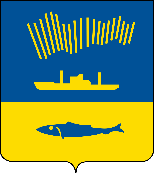 АДМИНИСТРАЦИЯ ГОРОДА МУРМАНСКАП О С Т А Н О В Л Е Н И Е 02.10.2019                                                                                                         № 3271 В соответствии с постановлениями администрации города Мурманска                от 13.11.2017 № 3610 «Об утверждении муниципальной программы города Мурманска «Управление имуществом и жилищная политика»                                        на 2018-2024 годы», от 15.01.2014 № 77 «Об утверждении порядка  предоставления социальных выплат молодым и многодетным семьям – участникам подпрограммы «Обеспечение жильем молодых и многодетных семей города Мурманска» на 2018-2024 годы»  п о с т а н о в л я ю: 1. Внести в приложение № 1 к постановлению администрации города Мурманска от 13.03.2019 № 926 «Об утверждении размеров социальных выплат молодым и многодетным семьям в 2019 году – участникам подпрограммы «Обеспечение жильем молодых и многодетных семей города Мурманска» на 2018-2024 годы муниципальной программы города Мурманска «Управление имуществом и жилищная политика» на 2018-2024 годы» (в ред. постановлений от 08.05.2019 № 1636, от 05.06.2019 № 1943) (далее – Подпрограмма) следующие изменения:1.1. В пункте 14 цифры «514 080» заменить цифрами «495 885,33».1.2. Пункты 27, 36 исключить, изменив последующую нумерацию.1.3. Дополнить новыми пунктами 60, 61, 62, 63, 64 согласно приложению к настоящему постановлению.1.4. В строке «Итого» цифры «34 443 360» заменить цифрами «36 081 645,33». 2. Внести в приложение № 2 к постановлению администрации города Мурманска от 13.03.2019 № 926 «Об утверждении размеров социальных выплат молодым и многодетным семьям в 2019 году – участникам подпрограммы «Обеспечение жильем молодых и многодетных семей города Мурманска» на 2018-2024 годы муниципальной программы города Мурманска «Управление имуществом и жилищная политика» на 2018-2024 годы» (в ред. постановлений от 08.05.2019 № 1636, от 05.06.2019 № 1943) следующие изменения:2.1. Пункты 3, 4 исключить, изменив последующую нумерацию.2.2. В строке «Итого» цифры «10 452 960» заменить цифрами «8 568 000».3. Комитету по экономическому развитию администрации города Мурманска (Канаш И.С.) обеспечить выдачу свидетельств о праве на получение социальной выплаты на приобретение (строительство) жилья молодым семьям – участникам Подпрограммы, указанным в приложении к настоящему постановлению.4. Управлению финансов администрации города Мурманска                (Умушкина О.В.) обеспечить финансирование социальных выплат на приобретение (строительство) жилья в пределах лимитов бюджетных обязательств, предусмотренных главному распорядителю бюджетных средств на 2019 год на реализацию Подпрограммы.5. Отделу информационно-технического обеспечения и защиты информации администрации города Мурманска (Кузьмин А.Н.) разместить настоящее постановление без приложения на официальном сайте администрации города Мурманска в сети Интернет. 6. Контроль за выполнением настоящего постановления возложить на заместителя главы администрации города Мурманска Синякаева Р.Р. Временно исполняющий полномочияглавы администрации города Мурманска                                  А.Г. Лыженков